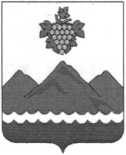 РЕСПУБЛИКА ДАГЕСТАНАДМИНИСТРАЦИЯ МУНИЦИПАЛЬНОГО РАЙОНА
«ДЕРБЕНТСКИЙ РАЙОН»ПОСТАНОВЛЕНИЕ«23» июня 2022 г.                                                                                            №147Об установлении предварительной опеки над несовершеннолетним
Хасановым Ибрагимом Махмудовичем и временном назначении
Тагировой Саният Курбановны, опекуномНа основании решения Опекунского Совета от 07.06.2022 г., рассмотрев заявление Тагировой Саният Курбановны 21.06.1962 г. р., проживающей по адресу: Дербентский район, с. Чинар, ул. М-С Гусаева, д. 16, с просьбой о передаче ей под предварительную опеку несовершеннолетнего Хасанова Ибрагима Махмудовича 10.02.2017 г. р., принимая во внимание, что мать Тагирова Гюльсара Сиражудиновна умерла 14.02.2022 г., отец Хасанов Махмуд Салимджонович является гражданином Узбекистана, длительное время не проживает с ребенком, в соответствии со статьями 31-37 Гражданского кодекса РФ, статьями 145, 146, 148, 148,1 Семейного кодекса РФ, Федеральным законом от 24.04.2008 №	48-ФЗ «Об опеке ипопечительстве», в интересах несовершеннолетнего, постановляю:1.Установить предварительную опеку над несовершеннолетним Хасановым Ибрагимом Махмудовичем 10.02.2017 г. р., назначив временно, сроком на 6 месяцев, опекуном Тагирову Саният Курбановну.2.Определить место жительства несовершеннолетнего Хасанова Ибрагима Махмудовича, на период опеки с опекуном Тагировой Саният Курбановой, по адресу: Дербентский район, с. Чинар, ул. М-С Гусаева, д. 16.Возложить на Тагирову Саният Курбановну обязанности по защите прав и законных интересов несовершеннолетнего Хасанова Ибрагима Махмудовича.Контроль за исполнением настоящего постановления возложить на заместителя Главы Администрации муниципального района «Дербентский район» И. А. Бебетова.М. Г. Рагимов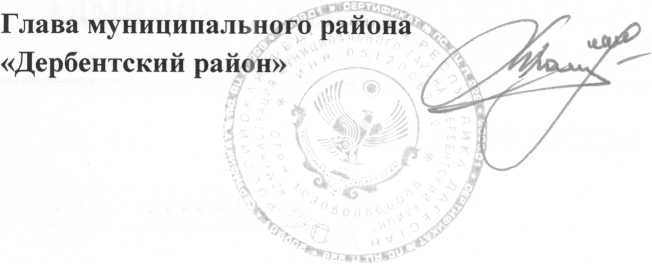 